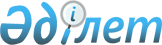 Об утверждении перечня работ, услуг, по которым организация и проведение государственных закупок осуществляется единым организатором
					
			Утративший силу
			
			
		
					Постановление акимата города Караганды от 13 апреля 2016 года № 15/06. Зарегистрировано Департаментом юстиции Карагандинской области 27 апреля 2016 года № 3766. Утратило силу постановлением акимата города Караганды от 11 сентября 2019 года № 52/01
      Сноска. Утратило силу постановлением акимата города Караганды от 11.09.2019 № 52/01 (вводится в действие со дня первого официального опубликования).

      В соответствии с Законами Республики Казахстан от 23 января 2001 года "О местном государственном управлении и самоуправлении в Республике Казахстан", Законом Республики Казахстан от 4 декабря 2015 года "О государственных закупках" акимат города Караганды ПОСТАНОВЛЯЕТ:

      1. Утвердить прилагаемый перечень работ, услуг, по которым организация и проведение государственных закупок осуществляется единым организатором.

      2. Государственному учреждению "Отдел государственных активов и закупок города Караганды" в соответствии с действующим законодательством принять необходимые меры, вытекающие из настоящего постановления.

      3. Контроль за исполнением настоящего постановления возложить на заместителя акима города Караганды Калмаханова Т.С.

      4. Настоящее постановление вводится в действие со дня первого официального опубликования. Перечень
работ, услуг, по которым организация и проведение государственных закупок осуществляется единым организатором
					© 2012. РГП на ПХВ «Институт законодательства и правовой информации Республики Казахстан» Министерства юстиции Республики Казахстан
				
      Аким города

Н. Аубакиров
Утвержден
постановлением акимата города Караганды
от 13 апреля 2016 года
№ 15/06
№ п/п
Наименование
1.
Работы:
1.1.
строительство новых либо реконструкция имеющихся объектов в рамках бюджетных программ развития, администратором которых является государственное учреждение "Отдел строительства города Караганды"
2.
Услуги:
2.1.
оказание инжиниринговых услуг по ведению технического надзора от имени заказчика при строительстве и реконструкции объектов в рамках бюджетных программ развития, администратором которых является государственное учреждение "Отдел строительства города Караганды"
2.2.
разработка проектно-сметной документации либо корректировка имеющейся проектно-сметной документации на строительство и реконструкцию объектов в рамках бюджетных программ развития, администратором которых является государственное учреждение "Отдел строительства города Караганды"
2.3.
разработка схем градостроительного развития территорий района и генеральных планов населенных пунктов в рамках бюджетных программ развития, администратором которых является государственное учреждение "Отдел архитектуры и градостроительства города Караганды"